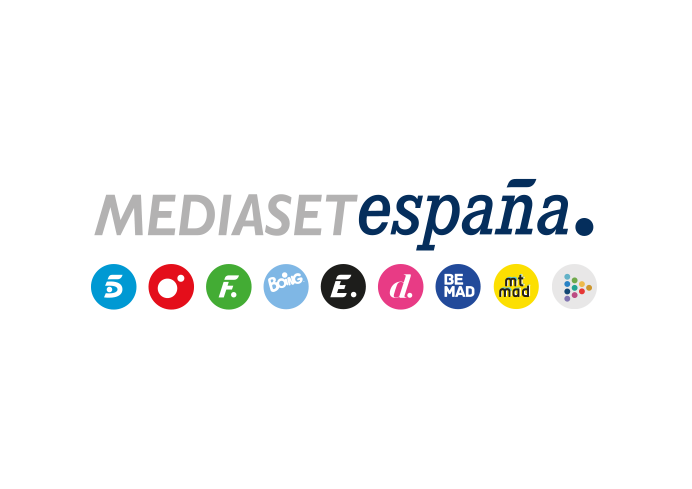 Madrid, 7 de abril de 2020Telecinco estrena ‘Lejos de ti’, comedia romántica protagonizada por Megan Montaner y Alessandro TiberiEncarnan a una bailaora pasional y a un joven empresario italiano en esta historia de amor y pequeñas y grandes obsesiones.Ivan Silvestrini dirige esta coproducción internacional también interpretada por Pepón Nieto, Carlos Librado, Rosario Pardo, Mariola Fuentes, Celia de Molina, Pamela Villoresi, Valentina Izumi y Roberto Campillo, entre otros actores.Sevilla, Roma y Praga son los principales escenarios de esta ficción que aborda en clave de humor el cataclismo sentimental que provocan los inicios de las relaciones de pareja a través de sus protagonistas: Candela y Massimo.Un accidentado encuentro fortuito en un aeropuerto… y Candela y Massimo quedan conectados para siempre y no precisamente en sentido metafórico. ¿Hasta qué punto el recuerdo de una persona puede convertirse en una auténtica obsesión? ¿Y si inesperadamente esos recuerdos cobraran vida en forma de ‘visiones’ en los momentos más insospechados? Este es el doble interrogante que se plantea ‘Lejos de ti’, serie en clave de comedia romántica protagonizada por Megan Montaner y Alessandro Tiberi que Telecinco estrenará mañana miércoles 8 de abril a las 22:40 horas.En esta ficción, coproducida con la productora italiana Cross Productions, una temperamental bailaora sevillana y un pragmático empresario romano se encuentran casualmente en el aeropuerto de Praga. Desde entonces, los destinos de ambos quedan irremediablemente unidos y, pese a los más de 2.300 kilómetros de que les separan, ambos estarán, como por arte de magia, extraordinariamente presentes el uno en la vida del otro. Tras las cámaras, el cineasta Ivan Silvestrini (‘Monolith’) dirige también a Pepón Nieto, Carlos Librado, Rosario Pardo, Mariola Fuentes, Celia de Molina, Pamela Villoresi, Valentina Izumi y Roberto Campillo, entre otros actores, en esta ficción rodada en Sevilla, Roma y Praga que combina en sus tramas amor, humor, el cataclismo emocional que suscitan los inicios en algunas relaciones sentimentales, pequeñas y grandes obsesiones y tintes sobrenaturales.La enigmática atracción de dos polos opuestos Tras impartir un curso de flamenco contemporáneo en la embajada de España en Praga, Candela, una bailaora sevillana espontánea y pasional, choca accidentalmente en el aeropuerto con un joven completamente opuesto a ella: Massimo, un joven empresario romano de 34 años serio, estricto y con una vida cuidadosamente planificada. Su primer encuentro es un cúmulo de despropósitos que acentúa las grandes diferencias entre ambos. Sin embargo, una vez regresan a sus respectivos países, no dejarán de pensar el uno en el otro. Evocar ese recuerdo será una experiencia tan obsesiva como fascinante que desencadenará un extraordinario fenómeno: cada uno aparecerá en forma de ‘visiones’ en la vida cotidiana del otro en los momentos más inoportunos, llevándolos a vivir situaciones surrealistas y a influir en sus decisiones. ¿Qué significan estas visiones? ¿Son productos de una enfermedad mental? ¿Acaso son fantasmas? ¿O quizás… es amor? Mientras ambos jóvenes desean que las ‘visiones’ desparezcan de sus vidas, descubrirán paulatinamente que no pueden vivir sin ellas.Roma, Praga y Sevilla, escenarios de la ficciónEspaña, Italia y la República Checa han acogido el rodaje de esta comedia romántica que incluye emblemáticas localizaciones de tres de las ciudades más bellas de Europa: Roma, Praga y Sevilla. En la ‘Ciudad Eterna’, se han grabado diversas secuencias en la Università de La Sapienza, la Piazza San Pietro in Montorio, el Foro de Trajano, la Apia Antica y la Via Garibaldi, entre otros enclaves, mientras que la ‘Ciudad de las Cien Torres’, la capital checa, ha sido testigo de los primeros compases de la relación entre los protagonistas en icónicos lugares como el Puente de Carlos, el barrio de Mala Strana y la plaza de la Ciudad Vieja. En la capital hispalense, se ha rodado en la Plaza España, los Reales Alcázares, la Plaza de la Encarnación y el barrio de Triana, entre otros escenarios.Los personajesMegan Montaner es CandelaBailaora y profesora de flamenco, Candela es una joven sevillana que regenta una academia de flamenco que no pasa por un buen momento. Comparte su vida con Pepe, el hijo que cría en solitario y que tuvo con El Chino, un hombre atractivo por el que perdió la cabeza en su juventud. Convencida de que su academia es el alma del barrio, disfruta impartiendo clases. Con la ayuda de su madre, que cuida de Pepe, lucha por ir tirando, mientras teme que su hijo pueda seguir los pasos de su padre, actualmente en prisión. Cuando le proponen ir a Praga a dar una clase de flamenco en la Embajada de España ve una buena ocasión de impulsar su negocio, sin saber que allí va a vivir el episodio que le cambiará la vida para siempre. Aunque al principio Massimo le parece un ‘pijo’ estirado y antipático, poco a poco las ‘visiones’ del pragmático joven le servirán de inspiración para ordenar su vida.Alessandro Tiberi es MassimoPerteneciente a una adinerada familia de la burguesía romana, Massimo es un hombre cuyo futuro profesional y personal parece estar encauzado en una única dirección: el éxito. Es el hijo de Pietro Salvatori, el fundador de Salvatori Tours, el primer turoperador italiano que tras dos décadas de prosperidad se ve seriamente amenazado por el auge de internet y del turismo auto-organizado. Competente y responsable, acude a Praga con un prometedor plan de negocio para un inversor con el que cambiar la dirección de la empresa. En el ámbito personal comparte su obsesión por la planificación con Francesca, su prometida, hasta que el encuentro casual con Candela cambia su vida irremediablemente.Pepón Nieto y Mariola Fuentes son Ramón e IgnaciaJunto a su esposa Ignacia, Ramón es dueño del edificio en el que se encuentra la escuela de baile de Candela. Mientras su mujer solo desea vender el inmueble para ganar dinero, él, locamente enamorado de la profesora de flamenco, sale en su defensa frecuentemente. Sus torpes e infructíferas insinuaciones a Candela serán duramente reprobadas por su mujer.Carlos Librado y Roberto Campillo son El Chino y PepeHa prometido a Candela, su pareja y la madre de su hijo Pepe, cambiar de vida cuando salga de prisión y casarse con ella. Sin embargo, el ambiente delictivo que rodea a El Chino, un ladrón y estafador de poca monta, complicará las cosas. Mientras sueña con abrir algún día un restaurante multiétnico, su hijo de 7 años, un niño alegre e imaginativo que busca seguir los pasos de su padre.Rosario Pardo es RosarioLa madre de Candela anhela para su hija un futuro mejor. Figura emblemática del barrio sevillano donde residen, Rosario es una mujer generosa a la que recurren los vecinos en busca de consejo. Gran apasionada del ocultismo, confía en el tarot y en las sesiones de espiritismo para solventar sus dudas y las de sus allegados. Celia de Molina es AnaLa mejor amiga de Candela comparte con ella su amor por la academia de baile. Soñadora y entusiasta, Ana sigue a Candela cada vez que ésta se marca un nuevo propósito y le brinda su ayuda continuamente.Valeria Bilello es FrancescaLa novia de Massimo es doctora en uno de los hospitales más importantes de Roma. Brillante, equilibrada y racional, su proyecto de vida es casarse próximamente con Massimo y formar una familia. A medida que el extraño comportamiento de su novio tras su viaje a Praga amenaza su gran sueño, se verá obligada a reponerse y a rehacer su vida.Teco Celio y Pamela Billoresi son Pietro y BicePietro, el padre de Massimo, padece una misteriosa enfermedad y vive en su barco amarrado en el puerto de Circeo junto a Vishvant, su fiel sirviente indio, mientras que Bice, la madre del joven, utiliza su cinismo para ocultar el dolor de su ruptura matrimonial y tratar de que su hijo ‘despierte’ y comience a disfrutar de la vida.Antonio de Matteo y Fabio La Fata son Fabrizio y EnzoPsiquiatra de profesión, Fabrizio es el mejor amigo de Massimo y a quien éste recurre en busca de respuestas cuando las ‘visiones’ de Candela comienzan a producirse regularmente. Enzo es el apuesto e ingenuo amante de Bice, de quien Massimo recela inicialmente porque cree que solo busca aprovecharse de su madre. Christian Ginepro y Valentina Izumi son Michele y Patrizia Socio de Massimo, Michele es un hombre obsesivo y preciso. Sumamente preocupado por el futuro del negocio, su carácter contrasta con el entusiasmo y la alegría de Patrizia, otra de las veteranas empleadas de Salvatori Tours, compañía fundada por el carismático padre de Massimo.En el primer episodio…Una huelga de controladores aéreos y un encuentro fortuito en el aeropuerto de Praga unirán el destino de dos jóvenes completamente opuestos: Massimo, un hombre de negocios italiano acostumbrado a planificar cada detalle de su vida y a “minimizar riesgos”; y Candela, una bailaora sevillana para la que “el tiempo perdido es el mejor invertido”. Tras la cancelación de sus respectivos vuelos, se ven forzados a compartir un coche de alquiler y una cena en un restaurante de la capital checa. De regreso a Roma, Massimo se verá ‘perseguido’ por la visión de Candela, mientras que en Sevilla la joven bailaora vivirá la misma experiencia al ver en todas partes al empresario italiano.